SERVIÇO PÚBLICO FEDERALUNIVERSIDADE FEDERAL DE PERNAMBUCOCENTRO DE CIÊNCIAS MÉDICASPROGRAMA DE PÓS-GRADUAÇÃO EM CIRURGIAFORMULÁRIO DE AGENDAMENTO DE DEFESA DE MESTRADO E DOUTORADOALUNO(A):__________________________________________________________________TÍTULO DO TRABALHO:__________________________________________________________ ______________________________________________________________________________MESTRADO (     )  DOUTORADO (    )SEMESTRE DE ENTRADA:________   DATA DA DEFESA:____/____/_____    HORA:______LOCAL DA DEFESA/PLATAFORMA DIGITAL: ________________________________________DADOS DA BANCA EXAMINADORA-ORIENTADOR (PRESIDENTE):____________________________________________________-CO-ORIENTADOR (se houver):____________________________________________________-TITULAR INTERNO:_____________________________________________________________-SUPLENTE INTERNO:___________________________________________________________-TITULAR EXTERNO:____________________________________________________________CPF:__________________________      E-MAIL:______________________________________INSTITUIÇÃO/DEPARTAMENTO:___________________________________________________-SUPLENTE EXTERNO:__________________________________________________________CPF:__________________________      E-MAIL:______________________________________INSTITUIÇÃO/DEPARTAMENTO:___________________________________________________Para Doutorado incluir também:-TITULAR INTERNO 2:___________________________________________________________-TITULAR EXTERNO 2:__________________________________________________________CPF:__________________________      E-MAIL:______________________________________INSTITUIÇÃO/DEPARTAMENTO:___________________________________________________Quantidade de páginas da Tese/Dissertação:________O preenchimento continua na próxima página.Resumo da Tese/Dissertação:Palavras-chave do Resumo (3 palavras):Recife, ______ de ___________________ de ________.Segundo o Regimento Interno do Programa (B.O. UFPE nº 40, 03 DE MARÇO DE 2022):Art. 38 - A Comissão Examinadora da Dissertação de Mestrado será composta por no mínimo 03 (três) e no máximo 04 (quatro) examinadores, incluindo o orientador, devendo pelo menos 01 (um) deles ser externo ao Programa. § 1° - A Comissão Examinadora contará também com dois suplentes, sendo 01 (um) deles externo ao Programa. [...]§ 3° - O orientador será o Presidente da Comissão Examinadora.§ 4° - Os coorientadores não poderão participar da Comissão Examinadora, devendo seus nomes serem registrados nos exemplares da tese, desde que a coorientação tenha sido oficializada junto ao Programa. § 5° - Se quando da escolha da Comissão Examinadora, for sabido que o orientador estará impossibilitado de fazer parte dela, o coorientador poderá ser um dos membros da Comissão. Art. 39 - A Comissão Examinadora da Tese de Doutorado será composta por no mínimo 05 (cinco) e no máximo 07 (sete) examinadores, incluindo o orientador, devendo pelo menos 02 (dois) deles serem externos ao Programa. § 1° - A Comissão Examinadora contará também com quatro suplentes, sendo 02 (dois) deles externos ao Programa. § 2° - Aplica-se à Comissão Examinadora da Tese de Doutorado o disposto nos §§ 2°, 3°, 4° e 5° do artigo 37. Art. 40 - Na defesa de Dissertação/Tese, o aluno disporá de 30 (trinta) minutos para a exposição de seu trabalho. Seguir-se-á a arguição por cada examinador, intercalada com a defesa do aluno. § 1° - Cada examinador disporá de até 30 (trinta) minutos para a sua arguição, e o aluno de igual tempo para responder. § 2° - Em caso excepcional e a critério da Comissão Examinadora, poderá haver tempo adicional de, no máximo, 10 (dez) minutos para nova arguição, por parte dos examinadores, cabendo igual tempo de réplica do examinando. Art. 41 - Encerrado o exame, a Comissão Examinadora, em sessão secreta, deliberará sobre o resultado atribuindo ao trabalho do candidato ao grau de Mestre ou Doutor apenas uma das seguintes menções: I. Aprovado;II. Reprovado;[...]§ 3° - No caso previsto no parágrafo anterior [obtenção da menção “APROVADO”, mas com exigência da banca de sugestões de modificações não substanciais do trabalho], o discente poderá proceder às alterações indicadas, e entregá-las à Secretaria do PPG em até 90 dias para sua validação pelos membros da banca.§ 4º - Após cumprido o previsto no parágrafo anterior, o discente estará apto a realizar o depósito do trabalho de conclusão na Biblioteca Central, obedecendo às normas pertinentes.§ 5º - Em caso de atribuição da menção “APROVADO” e não sendo requisitadas alterações pela Comissão Examinadora, o discente estará imediatamente apto a realizar o depósito do trabalho de conclusão na Biblioteca Central, de acordo com as normas estabelecidas para este fim [as normas atuais indicam o prazo de 90 dias, após o cumprimento da etapa anterior, para depósito da dissertação/tese nas Bibliotecas pertinentes da UFPE].§ 6º - A aprovação na defesa do Trabalho de Conclusão de Curso de Pós-graduação Stricto sensu caracteriza a conclusão do curso, devendo o candidato cumprir os demais requisitos para a obtenção do grau.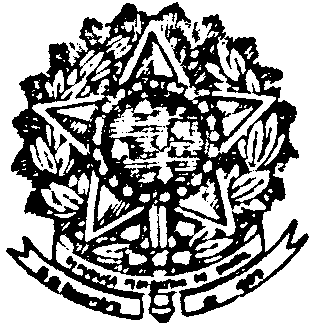 